Ապրիլի ֆլեշմոբի խնդիրների լուծումներՉորրորդ մակարդակ1․ x, y, z թվերը կազմում են երկրաչափական պրոգրեսիա, իսկ y, x, z թվերը՝ թվաբանական պրոգրեսիա։ Գտեք երկրաչափական պրոգրեսիայի հայտարարը։y2=xz => z=y2/x2x=y+z2x=y+y2/x2x=y(1+y/x)2x=y(1+q)2=y/x(1+q)2=q(1+q)q2+q-2=0q=1,  q=-2Շողիկ ԶեյնալյանՔանի որ x,y,z թվերը կազմում են երկրաչափական պրոգրեսիա, ապա տեղի ունի հետևյալ առնչությունը՝Իսկ y,x,z թվերի միջև հետևյալ կապը՝ x =                                                      2=q+q2q2+q-2=0D=b2-4ac=9q1=(-1+3)/2=1q2=(-1-3)/2=-2Արշակ Մարտիրոսյան Պատասխան՝ -2 և 12․ Տրված է ABCD ուղղանկյունը։ BC կողմի վրա վերցված է K կետը, իսկ AB կողմի վրա E կետը։ K և E կետերից տարված են համապատասխանաբար AD և CD կողմերին KQ և EF ուղղահայացները, որոնք BD անկյունագծի հետ հատվում են O կետում։ Գտեք AEOQ ուղղանկյան մակերեսը, եթե BE=3սմ, KC=4սմ։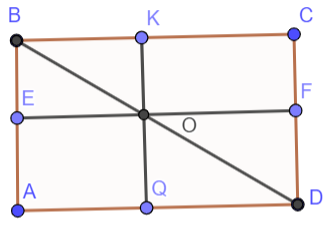 SAEOQ=AExAQSBOE=SBOK, SDOQ=SDOF քանի որ BO-ն BEOK ուղղանկյան անկյունագիծն է, իսկ DO-ն DFOQ ուղղանկյան անկյունագիծն է և բաժանում են երկու հավասար եռանկյունների։ Նշանակենք SBOE=S1, SDOQ=S2                               S1+S1=BExEO=3xEO                                2xS1=3xEO                                S1=3/2xEO                                S2+S2=DFxDQ                                2xS2=4DF                                S2=2DFSABD=(3+AE)(4+AQ)/2=S1+S2+AQxAE3/2xEO+2xDF+AQxAE=(12+3AQ+4AE+AExAQ)/23EO+4DF+2AQxAE=12+3AQ+4AE+AExAQAExAQ=12SAEOQ=AExAQ=12Թորգոմ ՍիմոնյանԿատարենք նշանակում․ AE=x ,EO=y Դիտարկենք BEO ուղղանկյուն եռանկյունը․Օգտվելով Պյութագորասի թեորեմայից․ 9+=  BO=
Դիտարկենք OQD ուղղանկյուն եռանկյունը․Օգտվելով Պյութագորասի թեորեմայից․ 16+ = , BO=

Դիտարկենք ABD ուղղանկյուն եռանկյունը․Օգտվելով Պյութագորասի թեորեմայից․ 
 =Կատարելով պարզեցում, կստանանք՝ (
xy -փոփոխալկանի նկատմամբ լուծենք քառակուսային հավասարումը և կստանանք, որ xy=12Մեր խնդրում  xy= Սյուզի ՀակոբյանՆշնակենք AE=x, AQ=y BEO և OQD եռանկյունների նմանությունից կստանանք 3։x=y:4, որտեղից էլ xy=12Գևորգ ՀակոբյանՊատասխան 12սմ2։3․ Սարի հյուսիսային և հարավային լանջերը ունեն հավասար թեքություն։ Հյուսիսից հարավ ձգվող երկաթուղին այդ սարը հատում է գագաթի տակից անցնող հորիզոնական թունելով, որի երկարությունը 1կմ է, իսկ սարի գագաթի բարձրությունը թունելի մակարդակից 500մ է։ Ի՞նչ անկյուն են կազմում այդ սարալանջերն իրար հետ։Կատարենք գծագիր, որտեղ B կենտը ընդունենք սարի գագթը, AB  և  AC սարի հարավային և 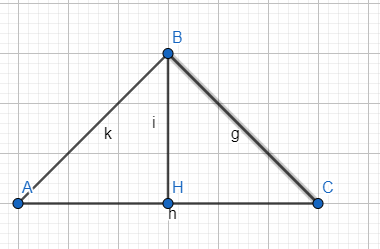 հյուսիսային լանջերը, իսկ AC-ն թունելը, որի երկարությունը 1 կմ է: BH-ն էլ կլինի սարի գագաթի բարձրությունը թունելից, որը ըստ խնդրի պայմանի 500 մ է: Պետք է գտնենք AB  և  BC կողմերի կազմած անկյունը: <BAC= < BCA => AB=BC => AH=HC=500 մ => <A=<ABH= 45<ABC= 2 x 45 = 90 Ստանում ենք հավասարասրուն ուղղանկյուն եռանկյուն:Սմբատ Պետրոսյան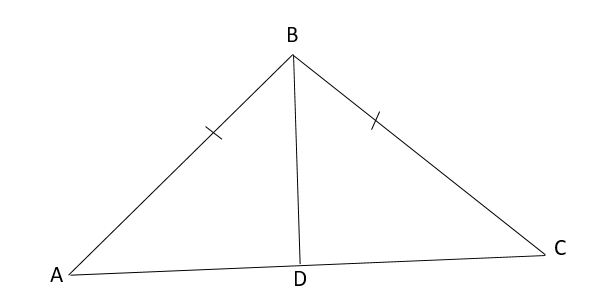 AB=BCAC=1կմ=1000մBD=500 մ<ABC-?Քանի որ AB=BC, ապա Δ ABC-ն հավասարասրուն է։AD=DC=AC/2=500մ։Ստացվում է, Δ BDC-ի երկու կողմերը հավասար են,հետևաբար Δ BDC-ն նույնպես  հավասարասրուն է,այսինքն <DBC=<DCB=45O :Նույն ձևով ցույց կտանք,որ <DBA=<DAB=45O :Այսինքն <ABC=90O  :Անի ԱվագյանՊատասխան՝ 9004․ Գտեք n-ի ամբողջ թվերի քանակը, որոնց դեպքում (n3+4)/(n+1) կոտորակը ամբողջ թիվ է։Նկատենք, որ (n3+4)/(n+1) կոտորակը ամբողջ թիվ է, եթե -ը ևս ամբողջ թիվ է:-ը ամբողջ թիվ է, եթե 3-ը  բաժանվում է  (n+1)-ի, հետևաբար (n+1)-ը կարող է ընդունել  1, -1, 3 և -3 արժեքներից որևէ մեկըԵթե n+1=1, ապա  n=0Եթե n+1=-1, ապա  n=-2Եթե n+1=3, ապա  n=2Եթե n+1=-3, ապա  n=-4Այսպիսով՝ n-ի ամբողջ թվերի քանակը 4 է:Գրետա Բակունց(n3+4)/(n+1)=((n3+1)+3)/(n+1)=(n+1)(n2-n+1)/(n+1)+3/(n+1)=(n2-n+1)+3/(n+1)(n2-n+1)-ը ամբողջ թիվ է, իսկ 3/(n+1) կոտորակը ամբողջ թիվ կլինի, եթե 3-ը բաժանվի (n+1)-ի առանց մնացորդի, հետևաբար n=0; 2; -2; -4:Թորգոմ ՍիմոնյանՊատասխան՝ 4։5. ABC հավասարասրուն եռանկյան AB կողմի միջնուղղահայացը BC կողմը հատում է E կետում։ Գտեք եռանկյան AC հիմքը, եթե AB կողմը 18սմ է, իսկ AEC  եռանկյան պարագիծը՝ 27սմ։AB սրունքի միջնակետը նշանակենք D-ով և հենց D կետով էլ կանցնի AB-ի միջնուղղահայացը, որը BC կողմը թող հատի E կետում։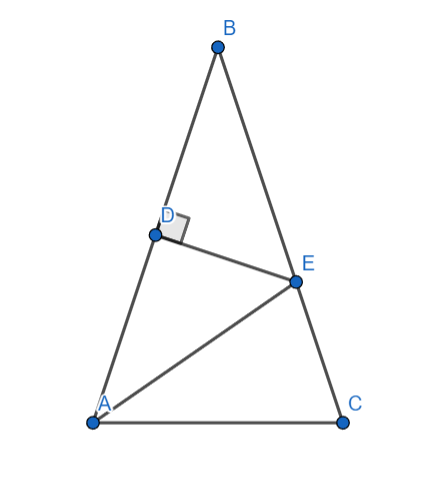 Նկատենք, որ եռանկյուններ ADE-ն և EDB-ն հավասար են (ըստ երկու հավասար կողմերի և նրանցով կազմված հավասար անկյան), որտեղից կհետևի, որ AE=BE:AEC եռանկյան պարագիծը 27 է, ուստի՝AE+EC+AC=27Քանի որ AE=BE և BC=BE+EC և BC=18, ապա`AE+EC=18, որտեղից՝AC+18=27AC=9Սարգիս Ղուկասյան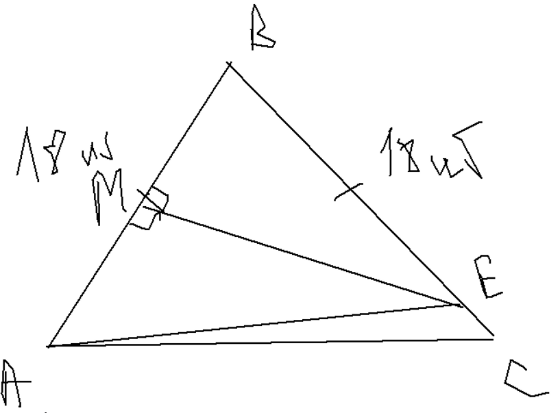 AB=BC=18 սմՆշ: EC=x սմBE-ն կլինի՝ 18-xԴիտարկենք՝ եռ.BME և եռ.AME-ն, եռ.հավասարության առաջին հայտանիշի համաձայն հավասար են՝ եռ.BME=եռ.AMEAE=BE=18-x,Քանի որ պարագիծը 27 սմ է, ապա ՝x+18-x+AC=27AC=9սմԱրշակ Մարտիրոսյան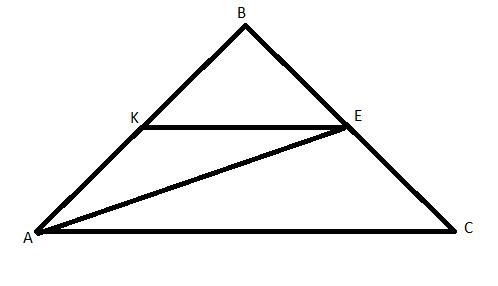 Քանի որ եռանկյունը հավասարասրուն է հետևաբար AB = BC = 18 սմ AC + AE + EC = 27 սմ   (1)Քանի որ KE -ն միջնուղղահայաց է  =>   AE = BEEC = BC – BEՏեղադրենք (1) – ի մեջAC + AE + BC – BE = 27BE + BC – BE + AC = 27  BC  + AC  = 27AC = 27 – BC = 27 -18 = 9 սմ Լյովա ՍարգսյանՔանի որ EH-ը  միջնուղղահայաց է ,ապա AH=HB=9 սմ ։Դիտարկենք AEB  եռանկյունը,որտեղ EH- հանդիսանում է  եռանկյան միջնագիծ և բարձրություն ,իսկ եթե եռանկյան մեջ միջնագիծն ու բարձրությունը համընկնում են, ապա այդ եռանկյանն կարող ենք համարել հավասարասրուն եռանկյուն ,ուստի BE=AE=x
Ըստ խնդրի պայմանի , AEC   եռանկյան պարագիծը հավասար է 27սմ  P=AE+EC+AC
27=x+18-x+AC
AC=9 (սմ)Սյուզի ՀակոբյանՊատասխան՝ 9սմ։6. ABCD ուղղանկյան ներսում վերցված կետի հեռավորությունը A ,B և C գագաթներից համապատասխանաբար հավասար են՝ 16սմ, 20սմ և 13սմ։ Գտեք տրված կետի հեռավորությունը D գագաթից։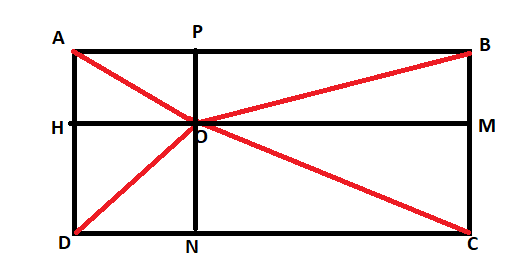 OA = 16OB = 20OC = 13OD = ?Անի ՄիրզոյանՊատասխան՝ 5սմ։7․  Գտեք 1212 - ի բոլոր բաժանարարների քանակը։Բոլոր բաժանարարների քանակը գտնելու համար պետք է հիմքը վերլուծել արտադրիչների։ 1212= (3x2x2)12=312x224 Նշված արտադրյալի բաժանարարների քանակը հավասար է՝(12+1)(24+1)=13x25=325Թորգոմ ՍիմոնյանՊատասխան՝ 325։8. Հավասարասրուն սեղանի հիմքին առընթեր անկյունը 60 աստիճան է, անկյունագիծը կիսում է այդ անկյունը, իսկ սրունքը՝ 18սմ է։ Գտեք սեղանի պարագիծը։Դիցուք ունենք ABCD հավասարասրուն սեղանը AB և CD հավասար սրունքներով, ըստ խնդրի պայմանի ∡BAD=∡CDA=60°: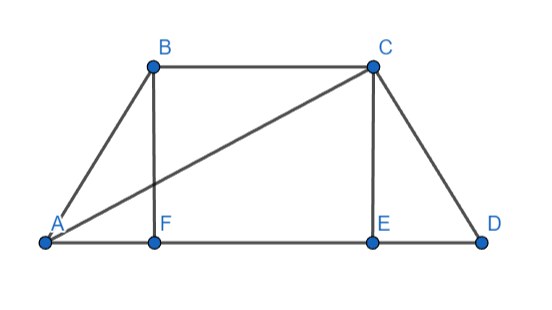 Տանենք AC անկյունագիծը, որը ըստ խնդրի պայմանի կիսում է անկյուն ∡BAD-ն, որտեղից՝ ∡CAD=30°:Դիտարկենք եռանկյուն ACD-ն և նկատենք, որ ∡ACD-ն ուղիղ անկյուն է՝ ∡ACD=90°:Եռանկյուն ACD-ից AD=2CD=36սմ:Տանենք CE և BF բարձրությունները և քանի որ ∡ABF=∡DCE=30°, ապա AF=ED=1/2CD=9սմ։BC=AD-(AF+ED)=36-(9+9)=18սմ:Այսպիսով՝ABCD սեղանի պարագիծը կլինի՝ PABCD=AB+BC+CD+AD=18+18+18+36=90սմ։Սարգիս ՂուկասյանԿատարենք գծագիր և նշանակումներ անենք՝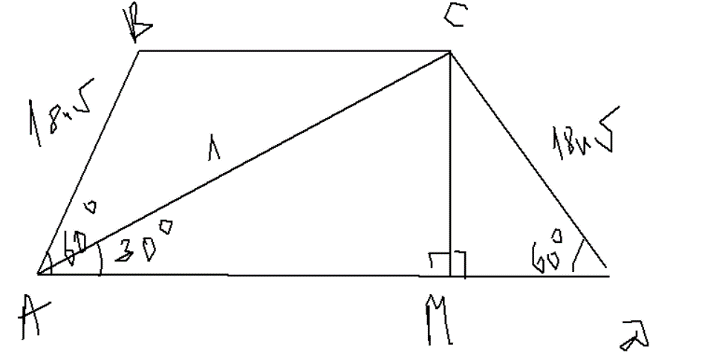 <MAC=300,իսկ եռ. ACD-ում, որտեղ <DCA=900, <MAC դիմացի կողմը փոքր է ներքնաձիգից 2անգամ, այսինքն AD=2CD=2x18=36 սմ, MD=18/2=9սմ, BC=36-9-9=18սմ: Այսինքն ABCD սեղանի պարագիծը կլինի՝ 36+18+18+18=90 սմԱրշակ ՄարտիրոսյանՊատասխան՝ 90սմ։9․ ABC հավասարակողմ եռանկյան գագաթներից տարել են իրար զուգահեռ ուղիղներ, որոնց միջև հեռավորությունները 5սմ և 2սմ են։ Գտեք ABC եռանկյան մակերեսը։Գծագրում CP և PH հատվածները զուգահեռ ուղղիղների հեռավորություններն են: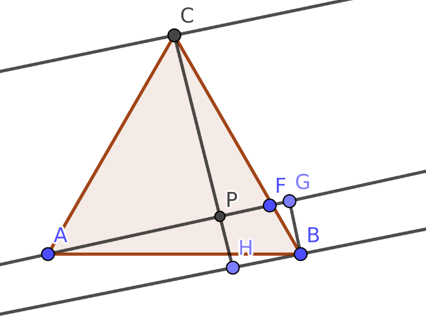 Ըստ խնդրի պայմանների գոյություն ունի երկու դեպքԱռաջին` CH = 5սմ,PH = 2սմ,CP = 3սմԵրկրորդ` CP = 5սմ,PH = 2սմ:Լուծենք խնդիրը առաջին դեպքում.<PAB -ն նշանակենք a-ով,<CAP  = 60-a B կետից AP ուղղին տանենք BG ուղղահայացը:Դիտարկենք ABG ուղղանկյուն եռանկյունը,որտեղ BG/AB = sina :Իսկ APC եռանկյան մեջ CP/AC = sina(60-a) :Այս երկու հավասարություններից կստանանաք.sin(60-a)/sina = 3/2 => ctga/2 - ½ = 3/2 =>  ctga / 2 = 2 => ctga = 4/ Օգտվելով եռանկյունաչափական բանաձևերց կարող ենք հաշվել sina-ն.sina = a)  = AB = BG/sina = 2 / = ABC եռանկյան մակերեսը հավասար կլինի` S =  =   :Լուծենք խնդիրը երկրորդ դեպքի համար. CP = 5սմ,PH = 2սմ:Այս դեպքում  sin(60-a)/sina = 5/2 => ctga/2 - ½ = 5/2 =>  ctga / 2 = 3 => ctga = 6/ = 2 :Sin a = a)  =  = AB = BG/sina = 2 / = ABC եռանկյան մակերեսը հավասար կլինի` S =  = 13  :Մենուս ՀարությունյանԵռանկյան  A ,B և С գագաթներից տանենք զուգահեռներ . AE=2սմ ,AF =5սմ ։
C գագաթից տանենք Լ ուղղին ուղղահայաց ՝ CK =7
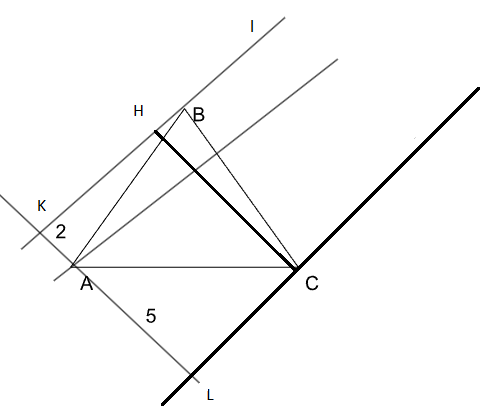 Դիտարկենք AKB , ACL ,CBM ուղղանկյուն եռանկյուննները ,որտեղ KB, BM ,LC համապատասխանաբար հավասար են ՝
KB=  ԼС= 
KM= Ինչպեոս տեսնում ենք առաջացել է KLBC ուղղաքնկյունը , որտեղ
LC =KM-BM
= -   
Կատարենք հանրահաշբական ձևափոխություններ ՝ = -= -2 ( * ) +
 =2 ( * )=4()-52=0
AB=
ABC հավասարակողմ եռանկյան մակերեսը կհաշվենք ՝
S=**sin /2= 13 
Սյուզի ՀակոբյանՊատասխան՝ 13 ։10․ Ուղղանկյան ներսում պատկերված է երկու շրջան (տես նկարը)։ Գտեք փոքր շրջանի մակերեսը, եթե ուղղանկյան կողմերն են 8սմ և 9սմ․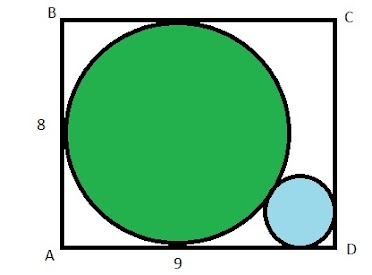 Կատարենք լրացուցիչ կառուցումներ, ինչպես ցույց է տրված ստորև նկարում․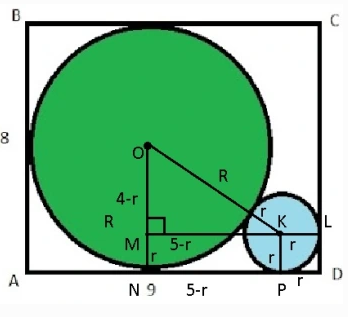 Մեծ շրջանի շառավիղն է ON=R=4, փոքր շրջանի շառավիղն է r:Դիտարկենք OMK ուղղանկյուն եռանկյունը՝ ОМ=4-r, MK=NP=5-r, OK=R+r=4+r:Ըստ Պյութագորասի թեորեմի՝ (4-r)2+(5-r)2=(4+r)2
16-8r+r2+25-10r+r2=16+8r+r2
2r2-18r+25=r2+8r
r2-26r+25=0։Վերևի հավասարումից ըստ Վիետի թեորեմի՝ r1=1, r2=25: Փոքր շրջանի շառավիղը չի կարող մեծ լինել մեծ շրջանի շառավղից, հետրաբար՝ r=1։Այսպիսով՝ գտնենք փոքր շրջանի մակերեսը․ Sփոքր=πr2=π:Ելենա ՕհանյանԿատարենք նշանակումներ՝ E-ն և G-ն թող լինեն համապատասխանաբար մեծ և փոքր շրջանագծերի կենտրոնները իսկ փոքր շրջանագծի շառավիղը թող լինի r: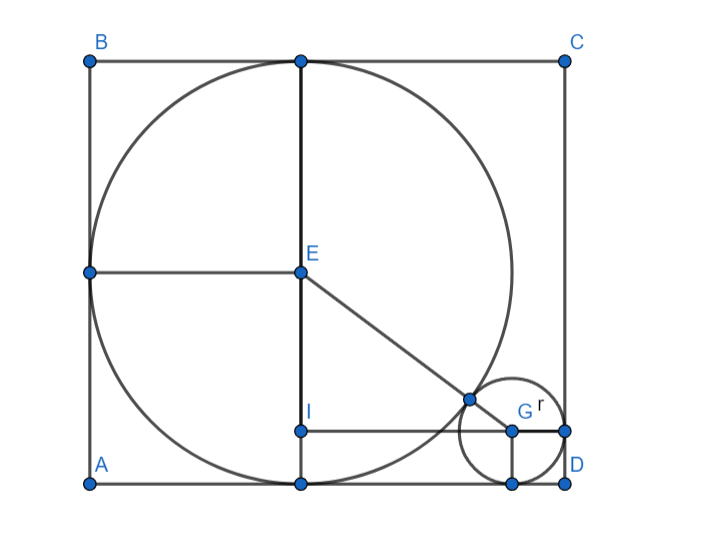 E-ով տանենք AB-ին զուգահեռ ուղիղ, իսկ G-ից ուղղահայաց այդ ուղղին, որոնք թող որ հատվեն I կետում։Դիտարկենք EGI ուղղանկյուն եռանկյունը, ըստ Պյութագորասի թեորեմի՝EI²+IG²=EG²Դիտարկելով ABCD ուղղանկյունը և EGI ուղղանկյուն եռանկյունը ու հաշվի առնելով, որ EI∥AB և EI⊥GI, կստացվի՝EI=4-r, IG=5-r, EG=4+rԱյսպիսով՝(4-r)²+(5-r)²=(4+r)²Որտեղից՝ r=1Ի դեպ ստացվում է Պյութագորյան եռանկյունի՝ 3²+4²=5²Իսկ փոքր շրջանի մակերեսը՝ S=πr²=πՍարգիս ՂուկասյանՊատասխան՝ π։